.Tag : - 4 counts after wall 9Restart : on wall 3 -7 after 16 countsStart Dance after Intro music 44 counts 💖S1# CROSS SAMBA - CROSS SHUFFLE - SIDE MAMBO ( R-L )S2# MAMBO FORWARD - BACK MAMBO - SIDE MAMBO FORWARD - PIVOT 1/4 TURN*( Restart here on wall 3 - 7 )*S3# SIDE SYNCOPATED - FORWARD MAMBO - SIDE MAMBO CROSSS4# VOLTA 1/2 TURN - SIDE SAMBA ( R-L ) - PIVOT 1/2*TAG: 4 COUNTS*V STEPSEnjoy The DanceE-mail: ricoyusran@yahoo.comMi Culpa (Salsa)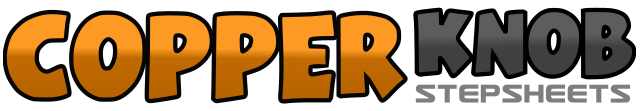 .......Count:32Wall:4Level:Improver.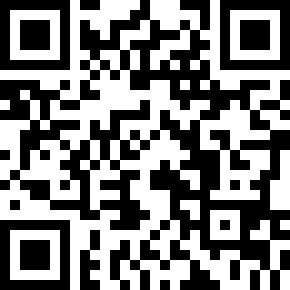 Choreographer:Andrico Yusran (INA) - January 2020Andrico Yusran (INA) - January 2020Andrico Yusran (INA) - January 2020Andrico Yusran (INA) - January 2020Andrico Yusran (INA) - January 2020.Music:Loco Escrito - Mi Culpa ( Carlos Rivera Raggaeton Remix )Loco Escrito - Mi Culpa ( Carlos Rivera Raggaeton Remix )Loco Escrito - Mi Culpa ( Carlos Rivera Raggaeton Remix )Loco Escrito - Mi Culpa ( Carlos Rivera Raggaeton Remix )Loco Escrito - Mi Culpa ( Carlos Rivera Raggaeton Remix )........1&2Step R cross over L , L to side , R in place3&4Step L cross over R , R to side , L cross over R5&6R side , L in place , R close beside L7&8L side , R in place , L close beside R1&2Step R forward , L in place , R close beside L3&4L back , R in place , L close beside R5&6R side , L in place , R forward7&8Step L forward 1/4 turn to R , R in place , L forward1&2&Step R side , L close beside R , R side , L close beside R3&4R side , L close beside R , R side ( weight on R5&6L forward , R in place , L close beside R7&8R side , L in place , R cross over L1&2L cross over R 1/2 turn to L ( 9.00 ) , R side , L cross over R3&4R to side , L cross behind R , R in place5&6L side , R cross behind L , L in place7-8R forward 1/2 turn to L , L in place1-2R forward diagonal , L side3-4R back to centre , L close beside R